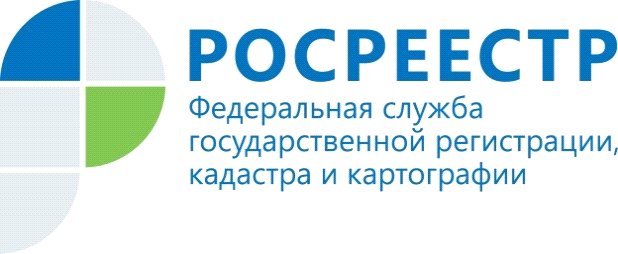 Управление Росреестра по Костромской области информирует, что       11 марта 2021 будет проведена «горячая линия», приуроченная ко Дню работника геодезии и картографии. По актуальным  вопросам  жители г. Костромы и  Костромской области могут  обратиться с 10.00 до 12.00 по телефону 8(4942) 64-56-39 к заместителю начальника отдела геодезии, картографии, землеустройства и мониторинга Бранскому Сергею Адольфовичу.